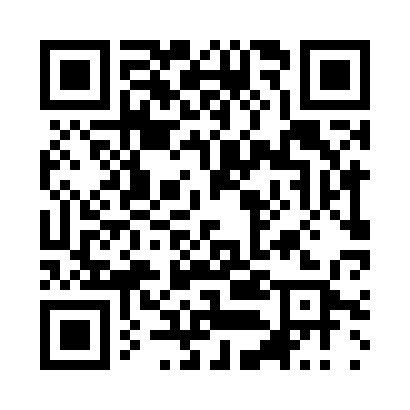 Prayer times for Kosten, BulgariaWed 1 May 2024 - Fri 31 May 2024High Latitude Method: Angle Based RulePrayer Calculation Method: Muslim World LeagueAsar Calculation Method: HanafiPrayer times provided by https://www.salahtimes.comDateDayFajrSunriseDhuhrAsrMaghribIsha1Wed4:156:061:096:078:139:572Thu4:146:051:096:088:149:583Fri4:126:031:096:088:1510:004Sat4:106:021:096:098:1610:025Sun4:086:011:096:108:1810:036Mon4:066:001:096:108:1910:057Tue4:045:581:096:118:2010:078Wed4:025:571:096:128:2110:089Thu4:005:561:096:128:2210:1010Fri3:585:551:096:138:2310:1211Sat3:575:541:096:148:2410:1312Sun3:555:521:096:148:2510:1513Mon3:535:511:096:158:2610:1714Tue3:515:501:096:158:2710:1815Wed3:505:491:096:168:2810:2016Thu3:485:481:096:178:2910:2217Fri3:465:471:096:178:3010:2318Sat3:455:461:096:188:3110:2519Sun3:435:451:096:188:3210:2720Mon3:415:451:096:198:3310:2821Tue3:405:441:096:208:3410:3022Wed3:385:431:096:208:3510:3123Thu3:375:421:096:218:3610:3324Fri3:355:411:096:218:3710:3425Sat3:345:411:096:228:3810:3626Sun3:335:401:096:228:3910:3727Mon3:315:391:096:238:4010:3928Tue3:305:391:106:238:4110:4029Wed3:295:381:106:248:4210:4230Thu3:285:371:106:248:4310:4331Fri3:275:371:106:258:4310:44